Муниципальное казенное дошкольное образовательное учреждение«Детский сад № 11»                                          ПРИКАЗ № 40От 31.08.2016О результатах самообследованияПРИКАЗЫВАЮ:Оценку деятельности  за 2015-2016  учебный год    МКДОУ «Детский сад № 11» признать удовлетворительной     2.  Объявить благодарность ответственным по исполнению решений          отчета  Сапуга Е.В. – старшему воспитателю, Томиной Л.Е. – заместителю заведующего по административно-хозяйственной работе, Филипповой М.Г. – медсестре.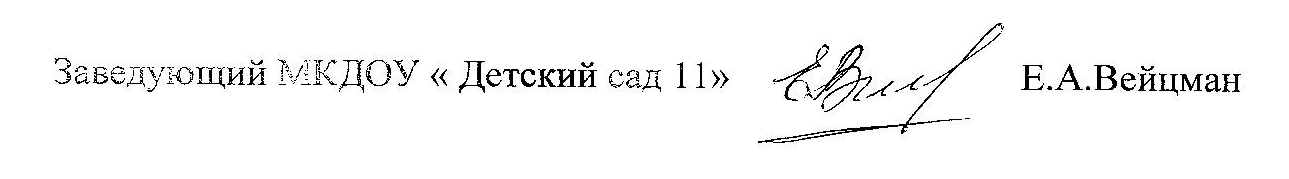 